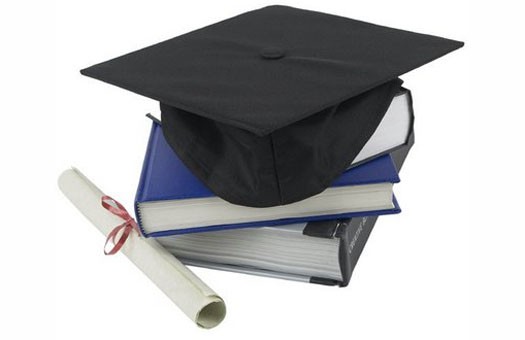 1.Первое задание к тексту  (№ 26) требует составить план текста, выделив его основные относительно завершенные смысловые фрагменты и озаглавив каждый из них. 2.	План – это четкое последовательное представление частей содержания текста в кратких формулировках, отражающих тему и/или основную идею соответствующего фрагмента.3.	Для выполнения задания необходимо:•	внимательно прочесть текст, •	уяснить его содержание, •	понять тему, •	выявить основные идеи текста.4.	Названия пунктов плана не должны полностью воспроизводить отдельные фразы текста, выделяйте основную идею каждого фрагмента и кратко  сформулируйте ее.5.	Количество выделенных фрагментов может быть различным.6.	План может быть простым или сложным.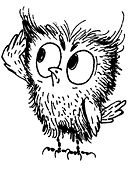 7.	План может быть составлен в назывной форме (нет глаголов). 8.	План может быть составлен и в вопросной или тезисной форме.9.	Вопросный план записывается в форме вопросов к тексту; каждому абзацу текста соответствует один вопрос. 10.	Тезисный план состоит из тезисов глагольного строя. Тезис — это кратко сформулированное основное положение абзаца текста, лекции, доклада и т. п. 11.	Оценивается умение выделить основные смысловые фрагменты текста, сформулировать их названия (пункты плана).12.	Максимальный балл за выполнение задания – 2 балла.Второе задание к тексту (№27) предполагает извлечение информации, представленной в тексте  в  явном виде..Задания могут содержать требования:найти в тексте любые два (три) определения (объяснения, причины, характеристики и т.п.); найти в тексте ответы на 2-3 вопроса;найти в тексте доказательства (аргументы и т.п.), которые автор приводит в подтверждение какой-то идеи;заполнить пробелы в таблице..Проверяются и оцениваются умения извлекать информацию из текста. Например, приведение одной позиции вместо требуемых                               трех-четырех свидетельствует о недостаточном уровне владения данным умением..Обратите внимание:задание № 27 непосредственно относится к тексту,рассуждения экзаменуемого, не связанные с содержанием текста, не могут считаться правильным ответом, оцениваются в 0 баллов..Максимальный балл за выполнение задания – 2 балла.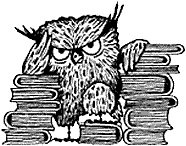 Третье задание к тексту (№ 28)  предполагает преобразующее воспроизведение или интерпретацию содержащейся в тексте информации.Данный тип заданий имеет несколько моделей:  определить, что является фактом, определить его причины;   установить последствия описанного социального явления;   объяснить позицию (мнение, точку зрения и т.п.) автора и привести его аргументы (объяснения,  доказательства, примеры и т. п.);  оценить роль тех или иных факторов и т. п.В ответе выпускника требуемая информация может быть дана в форме прямой цитаты из текста, причем могут быть опущены подробности и приведен лишь фрагмент фразы.Информация может быть также приведена в форме близкого к тексту пересказа. Рассуждения экзаменуемого, не связанные напрямую с содержанием текста, не могут считаться   правильным ответом. Если ответ свелся только к подобным рассуждениям, он оценивается в 0 баллов.Задание № 28, как и предыдущее задание № 27  также  непосредственно относится к тексту, но требует его        интерпретации и привлечения знаний курса. Следует внимательно читать, что и в каком количестве надо назвать и какие источники информации привлечь (только текст или знания по курсу, личный опыт, факты общественной жизни).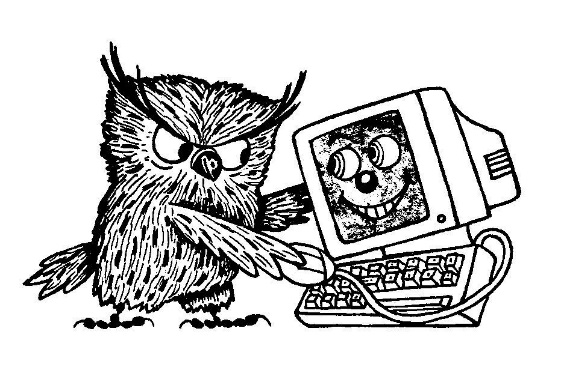 Четвертое задание к тексту (№ 29) предполагает выход за рамки содержания текста и привлечение знаний обществоведческого курса, фактов общественной жизни или личного социального опыта выпускника. В задании может быть две части (например, объяснение и примеры).Какие требования предъявляются к выполнению подобных заданий?Во-первых, точность и корректность приводимых фактов, их соответствие приведенным в задании теоретическим положениям;Во-вторых, рассуждения должны конкретизировать сущность приведенного в задании теоретического положения, оценивается логическая и содержательная корректность этих рассуждений.Положения или понятия, которые требуется конкретизировать, как правило, носят общий, абстрактный характер (такова специфика обществоведческого знания). Примерами могут быть факты прошлого и современности, почерпнутые из собственного опыта или получившие общественную известность; реальные события и смоделированные ситуации. 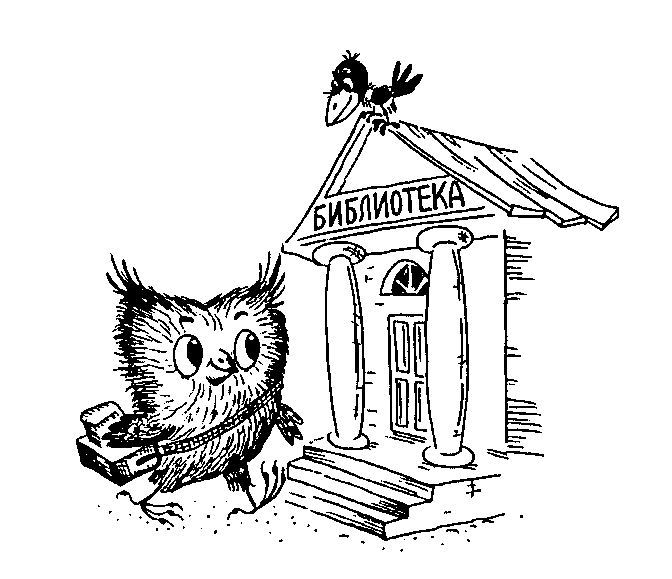 Максимальный балл – 3 балла. Пятое задание к тексту (№ 30)- задача, имеющая, как правило, самостоятельное развернутое условие, - проверяет умение применять знания, почерпнутые из источника социальной информации, для решения конкретной проблемы. Задание предполагает использование информации из текста  для осмысления и объяснения актуальных фактов и процессов реальной жизни, практических жизненных ситуаций.Правильный ответ должен содержать следующие элементы:ответ на вопрос  фрагмент текстаЗадачи имеют два уровня требований: первое относится непосредственно к ситуации, сформулированной в условии; второе – ориентирует на поиск информации для решения проблемы в предложенном источнике.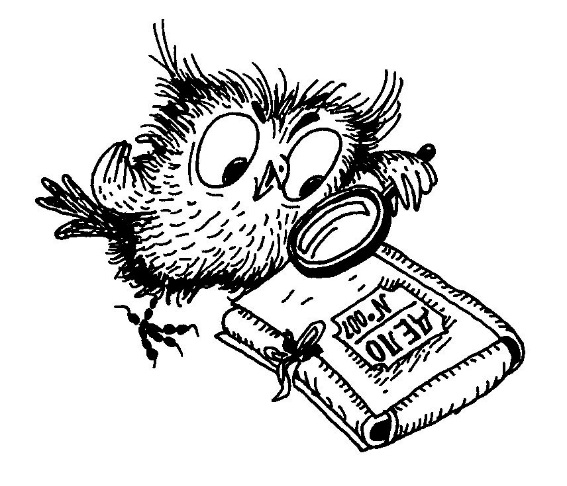 Максимальный балл за выполнение задания – 2 балла.Шестое задание  к тексту ( № 31)  предполагает формулирование и аргументацию выпускником собственного суждения (или авторской позиции, мнения и т.п.) по актуальному проблемному вопросу общественной жизни. Данное задание непосредственно связано с содержанием текста, но предполагает рассмотрение его отдельных положений в ином ракурсе.Задание к тексту строится таким образом, что в своем ответе ученик может как согласиться с приведенной точкой зрения, так и опровергнуть ее. Правильный ответ должен содержать следующие элементы: мнение учащегося: согласие или несогласие с высказанной позицией;аргументы (объяснения), в случае согласия или  несогласия.Максимальный балл – 2.Оценивается  содержательная полнота, логическая обоснованность собственной позиции ученика, разнообразие приведенных им аргументов.Аргументами могут служить знания, факты, примеры, почерпнутые из курса, из сообщений СМИ, из личного социального опыта.Данный тип заданий имеет ещё одну модель условия и вытекающих из него требований:С опорой на текст и обществоведческие знания приведите два аргумента (объяснения) в защиту позиции (мнения, точки зрения и т.п.) автора;Собственное мнение (отношение к проблеме и т.п.) формулировать не нужно.http://www.mon.gov.ruhttp://www.edu.ruhttp://www.fipi.ru/http://obrnadzor.gov.ru/http://www.rustest.ru/http://4ege.ru/obshestvoznanie/http://www.niro.nnov.ru/?id=1100              hitp://www.idf.ru/almanah.shtml - электронный альманах «Россия. XX век»http://www.76-82.ru – сайт «Энциклопедия нашего детства», воспоминаниям о 1976- 1982 гг.http://www.gumer.info/Name_Katalog.php- библиотека книг по истории и другим общественных наукамhttp://www.hist.ru– исторический альманах «Лабиринт времен» http://www.historia.ru– электронный журнал «Мир истории»http://www.historic.ru/books/index.shtml - историческая библиотекаhttp://www.historydoc.edu.ru/catalog.asp - коллекция исторических документовhttp://www.hrono.info/literatura.html- библиотека Хроносаhttp://www.ihtik.lib.ru- библиотека Ихтика по общественным и гуманитарным наукам http://www.istrodina.com - сайт журнала «Родина»http://www.lcweb2.loc.gov/frd/cs/sutoc.html - сайт Библиотеки Конгресса http://www.levada.ru – Левада-Центр изучения общественного мненияhttp://www.lib-history.info - историческая библиотека http://www.old.russ.ru/ist_sovr/express - ретроспектива газет «Век в зеркале прессы»:http://www.oldgazette.narod.ru – сайт «Старые газеты»http://www.praviteli.narod.ru – сайт-информация о главах Российского государства, правительства, компартии с 1917 г. по 2000 г., материалы съездов КПССhttp://www.rusarchives.ru – сайт «Архивы России»http://www.vciom.ru– Всероссийский Центр изучения общественного мненияhttp://www.warheroes.ru – биографии Героев Советского Союза и Россииhttp:/www.patriotica.ru/subjects/stalinism.html – библиотека думающего о Россииwww.http://www.elibrary.ru/defaultx.asp- научная электронная библиотекаСайт «Конституция Российской Федерации»http://www.constitution.ru/Международные документы по правам человека на сайте «Права человека в России»http://www.hro.org Конституция, кодексы и законы Российской Федерацииhttp://www.gdezakon.ru/Правовая база данных «Гарант»http://www.garant.ruПравовая база данных «Консультант-Плюс»http://www.consultant.ruПортал федеральных органов государственной власти РФ.  Сайт Президента РФ, Правительства, Совета Федерации, Государственной Думы, ЦИК, высших органов судебной властиwww.gov.ru«Президент России – гражданам школьного возраста» -  сайт, где можно найти ответы на вопросы о президенте, Конституции, государственных символах и о многом другом. Сайт можно просматривать в двух режимах – flash (с м/ф) и html (без м/ф)http://www.uznay-prezidenta.ru/Сайт для тех, кто заинтересован в развитии демократии в России. В разделе «Хочу все знать» можно найти ответы на вопросы о государственном устройстве, о роли закона, о процессе создания законов и их применения, о способах разрешения возможных споров, а также проверить свое знание основ демократии.http://www.democracy.ruМетодический материал для педагогов и информация для учеников по обществознанию. Теоретические вопросы и практикум по обществознанию для учащихся 8-11 классов средней общеобразовательной школы. Экзаменационные билеты. Учебная программа «Технология интеллектуальной деятельности».http://danur-w.narod.ru/М.А. Сторчевой. Основы экономики. Электронная версия учебника по вводному курсу экономики. Аннотация. Содержание по главам.http://be.economicus.ru/Сайт Всероссийского Центра изучения общественного мненияhttp://www.wciom.ruЛевада – Центр. Крупейший неправительственный центр изучения общественного мненияhttp://www.levada.ru8 июня 2016 года-                                 обществознание16 июня 2016 года-     историяПостарайся сосредоточиться и забыть об окружающих. Для тебя существуют только часы, регламентирующие время выполнения теста и бланк с заданием.Пробегись глазами по всему тесту, чтобы увидеть, какого типа задания в нем содержатся, это поможет настроиться на работу.Торопись не спеша. Читай задания до конца. Спешка не должна приводить к тому, что ты поймешь задание по первым словам, а концовку придумаешь сам.Просмотри все вопросы и начни с тех, в ответах которых ты не сомневаешься. Тогда ты успокоишься и войдешь в рабочий ритм. В любом тесте есть вопросы, ответы на которые ты прекрасно знаешь, только соберись с мыслями.Когда приступаешь к новому заданию, забудь все, что было в предыдущем, - как  правило, задания в тестах не связаны друг с другом.Если не знаешь ответа на вопрос, или не уверен, пропусти его и отметь, чтобы потом к нему вернуться.Действуй методом исключения! Последовательно исключай те ответы, которые явно не подходят.Если ты сомневаешься в правильности ответа, тебе сложно сделать выбор. Доверься своей интуиции!Оставь время для проверки своей работы хотя бы для того, чтобы успеть пробежать глазами и заметить явные ошибки.Стремись выполнить все задания, но помни, что на практике это нереально. Ведь тестовые задания рассчитаны на максимальный уровень трудности, а для хорошей оценки достаточно одолеть 70% заданий.